International Council for Cooperation and Investment (ICCI) meeting11 December 2018 at 16:00 Venue: RSPP (17 Kotel’nicheskaya naberezhnaya Moscow), “Kotelnichesky” room Welcome remarks Dr. Alexander Shokhin, President, Russian Union of Industrialists and Entrepreneurs (RSPP); Chair, International Council for Cooperation and Investment (ICCI)Improving the investment climate in RussiaThe draft law on protection and promotion of the investments in RussiaMr. Frank Schauff, Director General, Association of European Businesses (AEB) Discussion F. Baldisserotto, Vice-president for localization, Confindustria RussiaProposals of China Council for the Promotion of International Trade (CCPIT) on promotion of the PRC’s investment in the Russian FederationMr. Xu Jinli, Chief Representative of China Council for Promotion of International Trade (CCPIT) in RussiaDiscussionDeveloping the tax legislation AEB proposals on Value Added Tax (VAT) and Profit Tax (PT) application 
Dr. Alina Lavrentieva, Association of European Businesses (AEB), Taxation Committee ChairImpact of the VAT increase on implementation of the suppliers’ obligations under the state contractsMrs. Natalia Schneider, Vice-president, American Chamber of Commerce in Russia.Discussion Enhancing intellectual property protectionPatent register as an instrument to harmonize Federal law № 61-FZ with the Eurasian Economic Union rules on provision of the intellectual property rights data by applicants Mr. Vadim Kukava, Executive Director, Association of Pharmaceutical Companies “Innovative Pharma” (InPharma)Discussion Concluding remarks: ICCI priorities for 2019Dr. Alexander Shokhin, President, Russian Union of Industrialists and Entrepreneurs (RSPP); Chair, International Council for Cooperation and Investment (ICCI).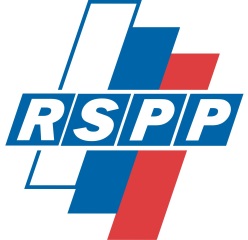 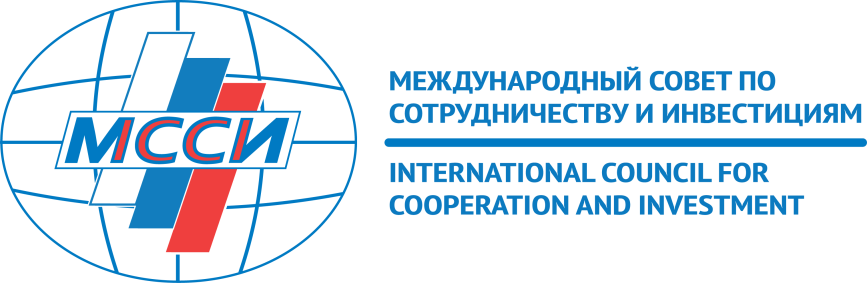 